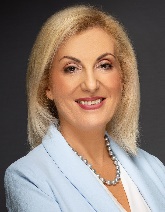 ΠΡΟΣΩΠΙΚΑ ΣΤΟΙΧΕΙΑΗμερομηνία γέννησης		Αθήνα, 13/07/1963Ιδιότητες			Δικηγόρος (παρ’ Αρείω Πάγω), Διαπιστευμένη ΔιαμεσολαβήτριαΕΚΠΑΙΔΕΥΣΗ1986				Εθνικό Καποδιστριακό Πανεπιστήμιο ΑθηνώνΠτυχιούχος Νομικής Σχολής Αθηνών 1981				Απολυτήριο Αμερικάνικου Κολλεγίου Αθηνών -  PIERCE CollegeΞΕΝΕΣ ΓΛΩΣΣΕΣΑγγλικά				Proficiency Cambridge, TOEFL, G.C.E.Γαλλικά				Sorbonne I & IIΙσπανικά			Diploma de Suficiencia, Diploma de Literatura y de Artes, AptitudΙταλικά				Diploma di Lingua Italiana Ελληνικά			Μητρική γλώσσαΕΡΓΑΣΙΑΚΗ ΠΡΟΫΠΗΡΕΣΙΑΚΥΡΙΟΤΕΡΕΣ ΣΥΜΜΕΤΟΧΕΣ2013 – σήμερα			Εγγραφή στο Μητρώο Διαπιστευμένων Διαμεσολαβητών του Υπουργείου Δικαιοσύνης, 					Διαφάνειας και Ανθρώπινων Δικαιωμάτων1992 – σήμερα			Μέλος του Δικηγορικού Συλλόγου Αθηνών1998 – σήμερα			Μέλος της Ένωσης Ελλήνων Εμπορικολόγων1989 – 1993	Υπεύθυνη Δράσης και Προστασίας Ανθρώπινων Δικαιωμάτων του Ελληνικού Τμήματος της Διεθνούς ΑμνηστίαςΠΡΟΫΠΗΡΕΣΙΑ2020 – 2023	Ηνωμένα Αραβικά ΕμιράταΠαροχή συμβουλευτικών υπηρεσιών σε εταιρείες για θέματα εναλλακτικής επίλυσης διαφορών και διαχείρισης συγκρούσεων2019	«ADR ODR INTERNATIONAL LIMITED», Ηνωμένο Βασίλειο	Διεθνής εκπαίδευση στη Διαμεσολάβηση σε Αστικές και Εμπορικές Διαφορές , Διεθνείς πιστοποιήσεις (SIMI, CMC UK) , Πιστοποίηση στις  Διαπραγματεύσεις (Μοντέλο Harvard)                                                                2018 – 2016	“GLOBILED A.E.” Νομικός σύμβουλος σε Όμιλο εταιρειών σχετικά με Δημόσιους διαγωνισμούς & τις Προμήθειες του Δημοσίου τομέα στον κλάδο της ενέργειας (φωτισμού δημοσίων χώρων και κτιρίων με φωτιστικά προϊόντα προηγμένης τεχνολογίας	Ευρωπαϊκό Κέντρο Δικαστών και Δικηγόρων (E.I.P.A.), Λουξεμβούργο	Ειδικός Επιστημονικός Σύμβουλος (Expert Advisor)  2012 – 2004	Δικηγορική Εταιρεία «Β.Ν.ΚΟΥΤΡΟΥΜΠΑΣ ΚΑΙ ΣΥΝΕΡΓΑΤΕΣ»	Συνεργαζόμενος δικηγόρος με κύριο αντικείμενο απασχόλησης τις Δημόσιες Συμβάσεις και τα μεγάλα Κατασκευαστικά Έργα (Αττικό Μετρό, Μετρό Θεσσαλονίκης, Εγνατία Οδός, κ.ά.)2004 – 2000	Όμιλος τεχνικών εταιρειών «ΜΠΑΛΑΦΑΣ ΑΝΩΝΥΜΗ ΕΤΑΙΡΕΙΑ ΣΥΜΜΕΤΟΧΩΝ ΚΑΙ ΚΑΤΑΣΚΕΥΩΝ» Νομικός Σύμβουλος στον όμιλο τεχνικών εταιρειών σε Ελλάδα, Κύπρο και Βαλκάνια.1999 – 1996	Δικηγορική εταιρεία “ΔΡΥΛΛΕΡΑΚΗΣ & ΣΥΝΕΡΓΑΤΕΣ” Συνεργαζόμενος δικηγόρος (Associate) με κύριο αντικείμενο απασχόλησης το εταιρικό δίκαιο, τον ελεύθερο ανταγωνισμό, τις πάσης φύσεως εμπορικές συμβάσεις ελληνικών και αλλοδαπών εταιρειών1996 – 1993			Γραφείο Υπουργού Τύπου (1996-1995) και ως Υπουργού Μεταφορών & Επικοινωνιών 				(1994-1993) & Καθηγητή Ευάγγελου Βενιζέλου 	Ειδικός σύμβουλος (μετακλητή υπάλληλος)1992 – 1991	 «STANBROOK & HOOPER European Union Attorneys», Βρυξέλλες	Συνεργαζόμενος δικηγόρος (Associate Attorney) με εμπειρία σε πολυπολιτισμικό περιβάλλον εργασίας στις Βρυξέλλες.1990 – 1988	Ελληνικό Τμήμα Διεθνούς Αμνηστίας	Υπεύθυνη σε πανελλαδικό επίπεδο του Τομέα Δράσης Ανθρωπίνων Δικαιωμάτων (Campaign Department). Συνεργασία με τμήματα Διεθνούς Αμνηστίας στην Ευρώπη, Ασία και Η.Π.Α.1988	Δικηγορικό γραφείο κ. Ιωάννη Φιφλή και Συνεργατών	Νομικό τμήμα του Υπουργείου Εμπορικής Ναυτιλίας	Ασκούμενη δικηγόροςΕΞΕΙΔΙΚΕΥΣΗΕμπορικό δίκαιο:	Προς νομικά πρόσωπα σε Ελλάδα, Ευρώπη, και Η.Π.Α.:		Σχολιασμός, διαπραγμάτευση και σύνταξη κάθε είδους συμβάσεων, δικαστική 	εκπροσώπηση, εξωδικαστικοί συμβιβασμοί, σύνταξη δικογράφων, εταιρική  	γραμματεία (πρακτικά Δ.Σ., Γ. Σ.), νομικοί έλεγχοι, συγχωνεύσεις και εξαγορές 	(M&A), διοικητικές νομικές υπηρεσίες, αδειοδοτήσεις, έγγραφες αναφορές στη  	διοίκησηΔημόσια έργα:	Προς ελληνικές και αλλοδαπές εταιρείες σχετικά με Διακηρύξεις και Δημόσιες συμβάσεις για		(α) την κατασκευή τεχνικών έργων		(β) τις προμήθειες του Δημοσίου, σύνταξη ενδίκων βοηθημάτων και δικογράφων 	πάσης φύσεως, δικαστική εκπροσώπηση εξωδικαστικοί συμβιβασμοί, έγγραφη 	ενημέρωση διοίκησης, σύνταξη πρακτικών Γ.Σ/Δ.Σ.Φαρμακευτική νομοθεσία:	Προς φαρμακευτικές εταιρείες:		σύνταξη δικογράφων και δικαστική εκπροσώπηση, εξωδικαστικοί συμβιβασμοί, 	εταιρική γραμματεία, παρακολούθηση νομοθεσίας, έγγραφη ενημέρωση διοίκησηςΔίκαιο Ελεύθερου		Προς ελληνικές και αλλοδαπές εταιρείες σχετικά με ζητήματα ελεύθερου ανταγωνισμού:Ανταγωνισμού:				σύνταξη, υποβολή γνωστοποιήσεων συμπράξεων/συγχωνεύσεων κλπ. στην Εθνική  					Επιτροπή Ανταγωνισμού, εκπροσώπηση εταιρειών ενώπιον της Επιτροπής 						ΑνταγωνισμούΔιαμεσολάβηση			Από το 2013 και εφεξής Διαπιστευμένη Διαμεσολαβήτρια εγγεγραμμένη στην πανελλήνια             		                               		λίστα Διαπιστευμένων Διαμεσολαβητών  του Υπουργείου Δικαιοσύνης, Διαφάνειας 					και Ανθρώπινων Δικαιωμάτων με δηλωμένη ειδικότητα στο Εμπορικό ΔίκαιοΣΥΝΕΔΡΙΑ-ΣΕΜΙΝΑΡΙΑ2013	Εκπαίδευση στη διαμεσολάβηση από τον φορέα κατάρτισης και εκπαίδευσης διαμεσολαβητών του Δ.Σ.Α. (ΑΚΚΕΔ ΠΡΟΜΗΘΕΑΣ) από τον διεθνώς αναγνωρισμένο εκπαιδευτικό οίκο «Facilit 8 MEDIATION INTERNATIONAL TRAINING CENTER»2014 & εφεξής	Σεμινάρια διαμεσολάβησης από επίσημους φορείς, όπως Εμπορικό και Βιομηχανικό Επιμελητήριο Αθηνών, Ελληνικό Κέντρο Διαμεσολάβησης και Διαιτησίας, κλπ. Μάιος 2011	«Το νέο νομοθετικό πλαίσιο της Ευρωπαϊκής πολιτικής στον τομέα της Ενέργειας»  (Ευρωπαϊκό Ινστιτούτο Δημόσιας Διοίκησης, Λουξεμβούργο)Νοέμβριος 2007	«Ευρωπαϊκή ολοκλήρωση» Master class (15 ημερών) με θέματα που αφορούν το σύγχρονο δίκαιο της νέας Ευρώπης (Ευρωπαϊκό Ινστιτούτο Δημόσιας Διοίκησης, Λουξεμβούργο)Φεβρουάριος 2000		«Το Δίκαιο της Πνευματικής Ιδιοκτησίας» (Αθήνα)Μάρτιος 1999	«Η απελευθέρωση των αγορών τηλεπικοινωνίας» (Υπουργείο Μεταφορών και 3ηλεπικοινωνιών)Νοέμβριος 1998	 «Το Χρηματιστηριακό δίκαιο και οι σύγχρονες μορφές συναλλαγών» (συνέδριο του Συνδέσμου Ελλήνων Εμπορικολόγων)Σεπτέμβριος 1996	«Το δίκαιο του ελεύθερου ανταγωνισμού, σύγχρονες μορφές ανταγωνισμού» (ετήσιο συνέδριο, Σύνδεσμος Ελλήνων Εμπορικολόγων)Νοέμβριος 1995	«Το ελληνικό δίκαιο των ανωνύμων εταιρειών» (Σύνδεσμος Ελλήνων Εμπορικολόγων)Απρίλιος 1995	«Το νομοθετικό καθεστώς και η προστασία των δικαιωμάτων πνευματικής ιδιοκτησίας στα κράτη-μέλη της Ευρωπαϊκής Ένωσης ενόψει των τεχνολογικών εξελίξεων στον τομέα των οπτικοακουστικών μέσων» (διοργανωμένο από την Ε.Ε., Στρασβούργο)Ιούνιος 1992	 «Οι επιπτώσεις της επιστήμης των υπολογιστών στην νομική πράξη και θεωρία» (Σύνδεσμος Ελλήνων Εμπορικολόγων)Δεκέμβριος 1991	«Η κοινοτική νομοθεσία που διέπει τη συσκευασία, μεταφορά και πώληση επικίνδυνων ουσιών» - (Κεντρική Εισηγήτρια, Κοπεγχάγη-Δανία, διοργάνωση: δικηγορικό γραφείο “STANBROOK & HOOPER E.U. ATTORNEYS”)Ιούνιος 1991	«Οι δικηγορικές εταιρείες στην Ελλάδα» (Δικηγορικός Σύλλογος Αθηνών)ΓΝΩΣΕΙΣ Η/Υ			Πολύ καλή γνώση προγραμμάτων Η/Υ σε περιβάλλον Windows, χειρισμός PowerPoint